Comune di Perdaxius –Provincia Sud  Sardegna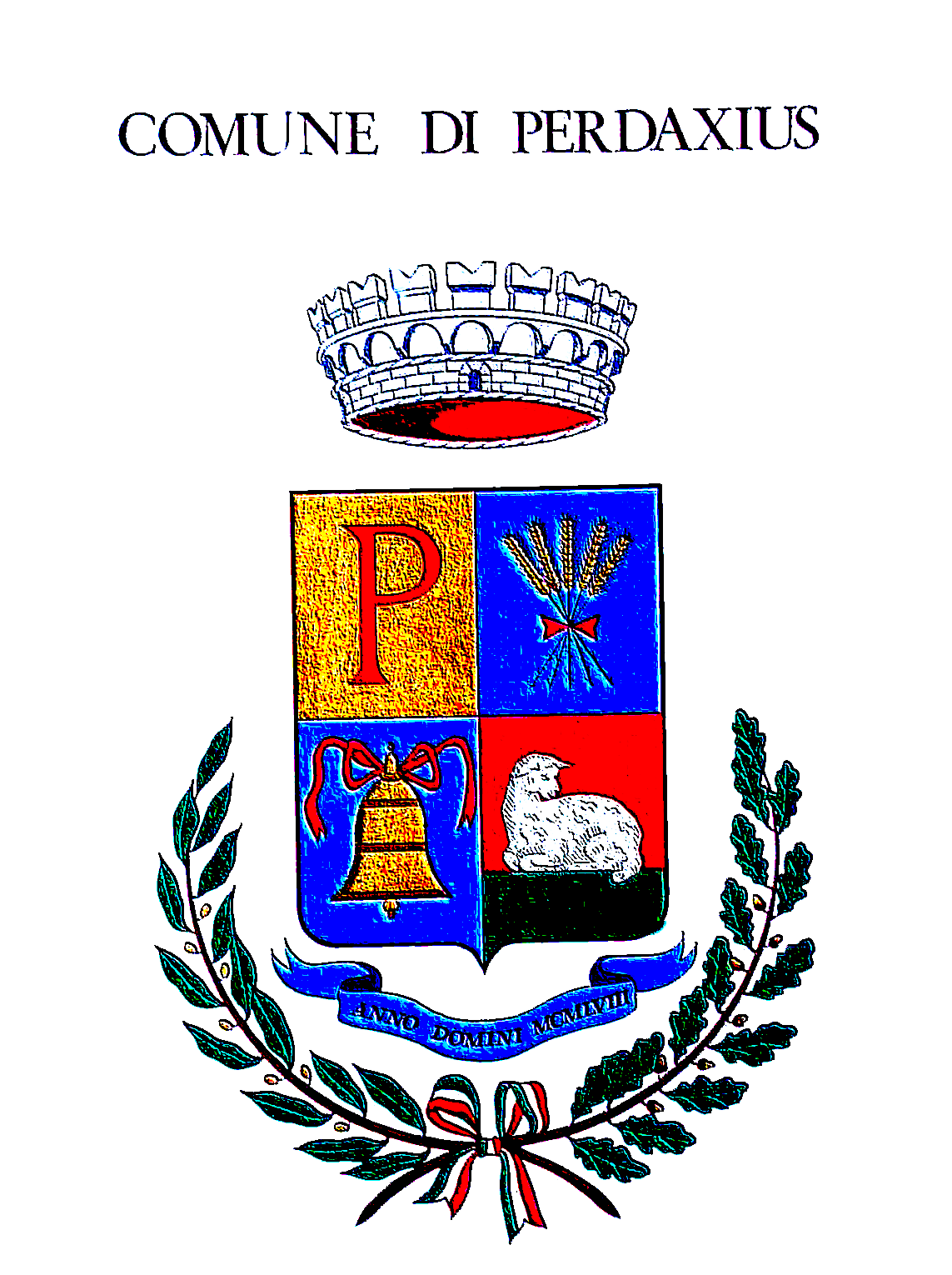 Via A. Moro 1 – CAP 09010 – Tel. 0781952007– e-mail  protocollo@pec.comune.perdaxius.ci.it                                                                                                         sociale@comune.perdaxius.ci.itREIS 2024Modulo di DomandaLa/Il Sottoscritta/o:Nome Cognome Codice Fiscale Telefono di contatto  / Email @.CHIEDEper il proprio nucleo familiare il REIS - Reddito di inclusione sociale annualità 2024 (periodo luglio 2024 – giugno 2025).Consapevole delle sanzioni penali previste e richiamate dal D.P.R. 445/2000 in caso di dichiarazioni non veritiereDICHIARAIncompatibilità con Assegno di inclusione (barrare una delle opzioni)di aver presentato la domanda di Assegno di inclusione (ADI) e di non essere stato ammesso;di aver presentato la domanda di Assegno di inclusione (ADI) e di non essere ancora in possesso dell’esito di ammissione;di non avere i requisiti per l’ammissione all’Assegno di inclusione (ADI)indicare le motivazioni _________________________________.Compatibilità con Supporto formazione e lavoro (barrare una delle opzioni)di avere i requisiti per accedere alla misura Supporto formazione e lavoro (SFL) e di aver presentato la domanda;di non avere i requisiti per accedere alla misura Supporto formazione e lavoro (SFL)indicare le motivazioni __________________________________.Compatibilità con Assegno Unico e Universale (barrare una delle opzioni)di avere figli di età inferiore ai 21 anni e di essere beneficiari di Assegno unico universale (AUU);di avere figli di età inferiore ai 21 anni e di aver presentato domanda di Assegno unico universale (AUU) e di essere in attesa di ammissione;di non avere figli di età inferiore ai 21 anni.Requisito di residenza (barrare una delle due opzioni)che almeno un componente del nucleo familiare è residente nel territorio della regione da un periodo non inferiore ai 24 mesi; ovvero, di essere emigrati di ritorno.Incompatibilità con accesso al REIS che il nucleo non risiede e non è ospitato presso strutture con costi a totale carico delle Pubbliche Amministrazioni;che n.    (indicare il numero) dei componenti del nucleo risiede o è ospitato presso strutture con costi a totale carico delle Pubbliche Amministrazioni.Requisiti reddituali (barrare entrambe le dichiarazioni)alla data della presentazione della domanda, di essere in possesso di Attestazione ISEE 2024 ovvero di aver presentato la Dichiarazione Sostitutiva Unica (DSU) per il suo rilascio;che l’Attestazione ISEE 2024 posseduta o la Dichiarazione Sostitutiva Unica (DSU) è riferita ad un ISEE:ordinarioordinario minorennicorrentecorrente minorennidi avere un valore ISRE, elaborato su Attestazione ISEE 2024, non superiore a euro 6.000.Requisiti di disponibilità patrimoniali immobiliaridi avere un valore del patrimonio immobiliare, come definito a fini ISEE (Quadro FC3), diverso dalla casa di abitazione, non superiore alla soglia di euro 40.000, calcolato al netto della quota capitale residua del mutuo.Requisiti di disponibilità patrimoniali mobiliaridi avere un valore del patrimonio mobiliare, come definito a fini ISEE (al netto delle detrazioni), non superiore a una soglia di euro 8.000.Requisiti di disponibilità beni durevoli (barrare entrambe le dichiarazioni)che nessun componente del nucleo familiare è intestatario a qualunque titolo o ha piena disponibilità di autoveicoli di cilindrata superiore a 1600 cc o motoveicoli di cilindrata superiore a 250 cc, immatricolati la prima volta nei 12 mesi antecedenti la richiesta, esclusi gli autoveicoli e i motoveicoli per cui è prevista una agevolazione fiscale in favore delle persone con disabilità ai sensi della disciplina vigente;che nessun componente è intestatario a qualunque titolo o ha piena disponibilità di navi e imbarcazioni da diporto di cui all’articolo 3, comma 1, del codice della nautica da diporto, di cui al decreto legislativo 18 luglio 2005, n. 171, nonché è intestatario di aeromobili di ogni genere come definiti dal codice della navigazione.Eventuale deroga all’adesione ad un Progetto di inclusione (eventualmente, barrare una o più opzioni)Che il proprio nucleo familiareè composto da soli anziani di età superiore agli 70 anni, di cui almeno uno con certificazione d’invalidità grave superiore al 90 %;ha tra i propri componenti persone destinatarie dei sussidi previsti dalla L.R. 15/1992 e dalla L.R. n. 20/1997;ha compiti di cura e istruzione dei figli o l’attività di cura e assistenza rivolta ai familiari con disabilità grave tali da rendere impossibile lo svolgimento di un’attività extradomestica.Premio Scuoladi aver diritto al Premio Scuola per i seguenti minoriNome e cognome del minore ______________________Istituto scolastico frequentato ______________________Media Voto _______;Nome e cognome del minore ______________________Istituto scolastico frequentato ______________________Media Voto _______;Nome e cognome del minore ______________________Istituto scolastico frequentato ______________________Media Voto _______.DICHIARA, inoltre (barrare tutte le dichiarazioni)Di ben conoscere i contenuti dell’Avviso pubblico comunale per l’erogazione del REIS 2024.Di essere consapevole che l’effettiva erogazione del beneficio è condizionato all’adesione al Progetto di Inclusione così come stabilito nel percorso personalizzato per il superamento della condizione di povertà, redatto durante la fase di presa in carico da parte del Servizio sociale professionale di riferimento, in collaborazione con le strutture competenti in materia di servizi per il lavoro, formazione e istruzione e che il Progetto di inclusione coinvolge tutti i membri del nucleo familiare ed è finalizzato all’emancipazione dell’individuo in grado di adoperarsi per garantire a se stesso e alla propria famiglia un’esistenza dignitosa e un’autosufficienza economica.Di essere consapevole che in caso di mancata accettazione del Progetto di inclusione , si procederà con la revoca di ammissione al beneficio.Di essere consapevole dell’obbligo di comunicare al Servizio sociale professionale comunale ogni variazione della mutata composizione del nucleo familiare e/o nella situazione reddituale e patrimoniale, intervenuta rispetto al momento di presentazione della domanda.Di essere consapevole che, se durante il periodo di fruizione della misura regionale, il nucleo familiare diventi beneficiario dell’Assegno di inclusione (ADI), è tenuto a darne immediata comunicazione e che, nel caso in cui tale comunicazione avvenga tardivamente e il cittadino abbia percepito integralmente entrambi i contributi (REIS e ADI), i sussidi REIS dovranno essere immediatamente restituiti al Comune, secondo le modalità che verranno da questo individuate.Di essere consapevole che, pena la sospensione dell’erogazione del REIS per almeno sei mesi, i beneficiari partecipano a percorsi di politiche attive del lavoro, non rifiutano più di due offerte di lavoro proposte dai Centri per l’impiego e dai Servizi sociali comunali, se non in presenza di gravi e comprovati motivi, e assicurano l’adempimento del dovere di istruzione-formazione da parte dei minori presenti nel nucleo familiare.Di essere consapevole che si procederà con la revoca del contributo a coloro che:omettano di informare il Servizio sociale comunale di qualunque cambiamento intervenuto nella loro situazione economica, familiare e lavorativa che determini la perdita anche di uno solo dei requisiti previsti dall’ Avviso;omettano di comunicare l’ammissione all’ADI;interrompano senza alcun giustificato motivo il Progetto di inclusione, così come definito in accordo con il Servizio sociale comunale o l’Equipe Multidisciplinare;facciano un uso distorto del contributo economico (articolo 8.1 dell’Avviso).In caso di ammissione al beneficio CHIEDE che il contributo venga erogato sul seguente conto corrente bancario o postale (con IBAN ordinario intestato o cointestato alla/al sottoscritta/o)Informativa privacyI dati personali forniti nell'istanza e nella documentazione ad essa allegata, nel rispetto delle disposizioni vigenti, saranno trattati e utilizzati dall’amministrazione comunale e dalla Regione Sardegna in quanto contitolari del trattamento, per i fini istituzionali connessi all’espletamento della procedura in oggetto.Il conferimento dei dati ha natura obbligatoria in quanto indispensabile per l'espletamento delle procedure richieste. Il rifiuto del conferimento dei dati oppure la mancata indicazione di alcuni di essi potrà comportare l'annullamento del procedimento per impossibilità a realizzare l'istruttoria.Allega Copia carta identità; Copia certificazione ISEE in corso di validità; Eventuali certificazioni relative alla pratica dell’Assegno di inclusione (ADI); Eventuale certificazione sanitaria (invalidità civile e/o riconoscimento legge 104/92); Informativa sulla privacy regolarmente firmata per accettazione. Perdaxius  ____________Firma _____________________Auto verifica del requisitoValore ISR (indicato nel frontespizio dell’Attestazione ISEE) pari a _____________Valore della scala di equivalenza comprensiva delle maggiorazioni (indicata nel frontespizio dell’Attestazione ISEE) pari a ____________Valore ISRE = ISR / scala di equivalenza con maggiorazioni = _________________